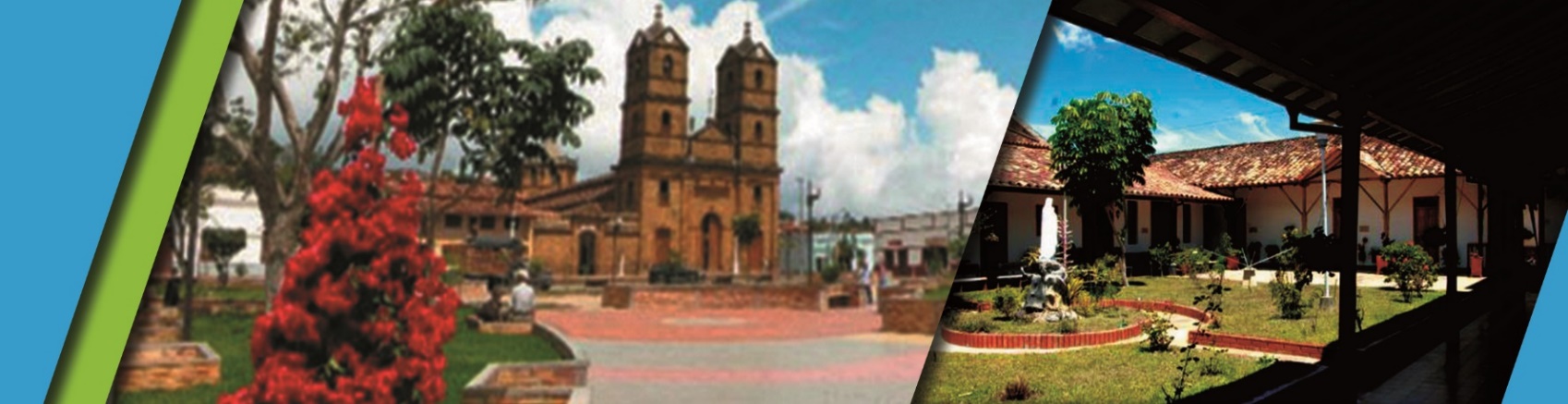 SALIDA: 5:00 – 6:00 AMEL PLAN INCLUYETransporte (AAA) permanente, Guía turístico durante todo el recorrido y Seguro de viaje.Recorrido por “CAÑÓN DEL RIO SUAREZ”DesayunoPaso por el Puente “GÓMEZ ORTIZ” de 500 Mts, sobre la represa “HIDROSOGAMOSO”Recorrido Turístico "LA CIUDAD LEVITICA", Ingreso a la "IGLESIA DE SAN JOAQUÍN"Ingreso a la "CASA DE EJERCICIOS "AlmuerzoVisita al “MIRADOR GUANE”Visita al "CAMPO SANTO y TUMBA DE GEO VON LENGERKE"OPCIONAL Visita Al viñedo "SIERRA MORENA", Cata de Vino				$ 20.000**Tarifas sujetas a disponibilidad y cambios sin previo aviso*Tarifas por PersonaTarifas por PersonaTarifas por PersonaADULTONIÑOS
(4 a 9 Años)*NIÑOS
(0 a 3 Años)$ 170.000$ 150.000$ 6.000(Seguro de Viaje)